RENCANA BISNIS PENDIRIAN USAHA MINIMARKET“CAHAYA MART”DI KETAPANG, KALIMANTAN BARATOleh:Nama   : Dian PebrylaNIM  : 76150497Karya AkhirDiajukan sebagai salah satu syaratUntuk memperoleh gelar Sarjana Administrasi BisnisProgram Studi Ilmu Administrasi BisnisKonsentrasi Kewirausahaan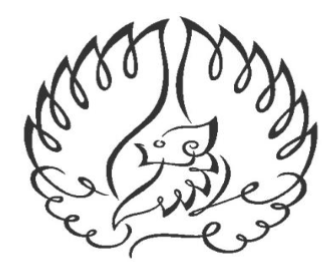 INSTITUT BISNIS dan INFORMATIKA KWIK KIAN GIE JANUARI 2019